Responding to a BED COUNT ALERT in EMResource (WI Trac)Login: https://emresource.juvare.com/loginClick on announcement banner at the top of the home page.  Note that “Bed Counts” are a green banner.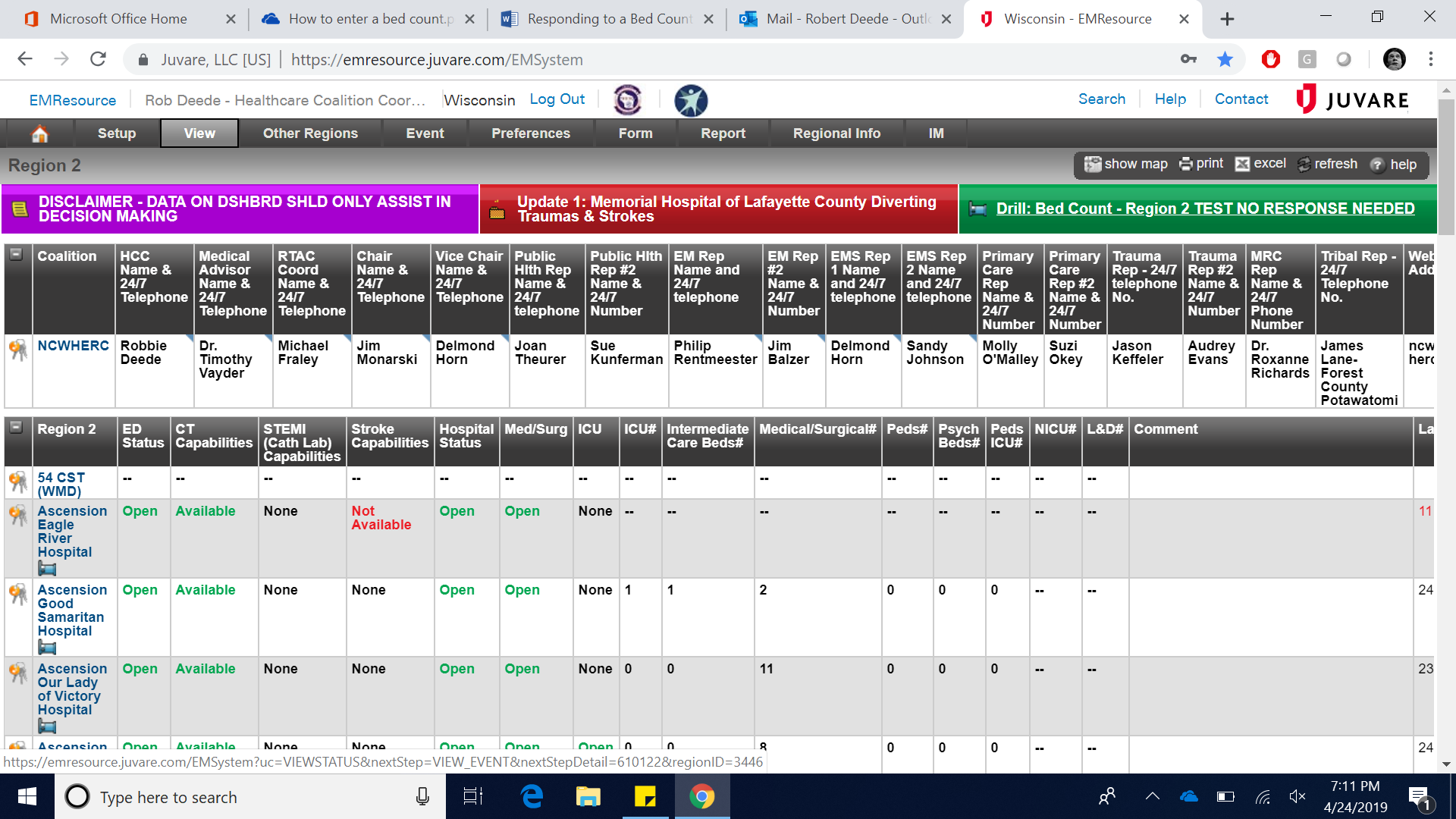 Find your facility. You will know you can edit if there are keys next to the facility. If you were not selected to respond, you will not be able to see your facility to edit.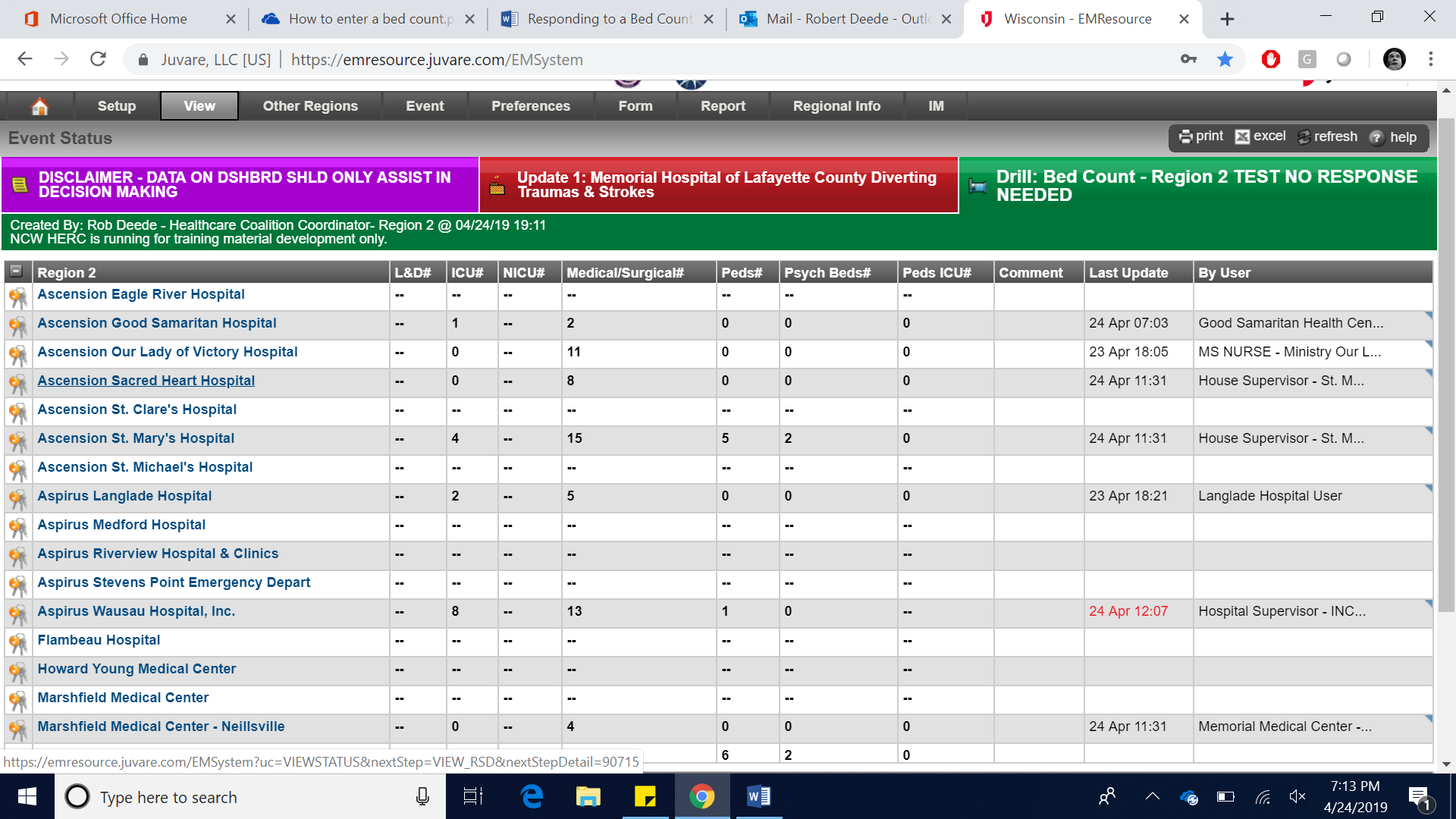 After verifying your availability you can update by clicking on the field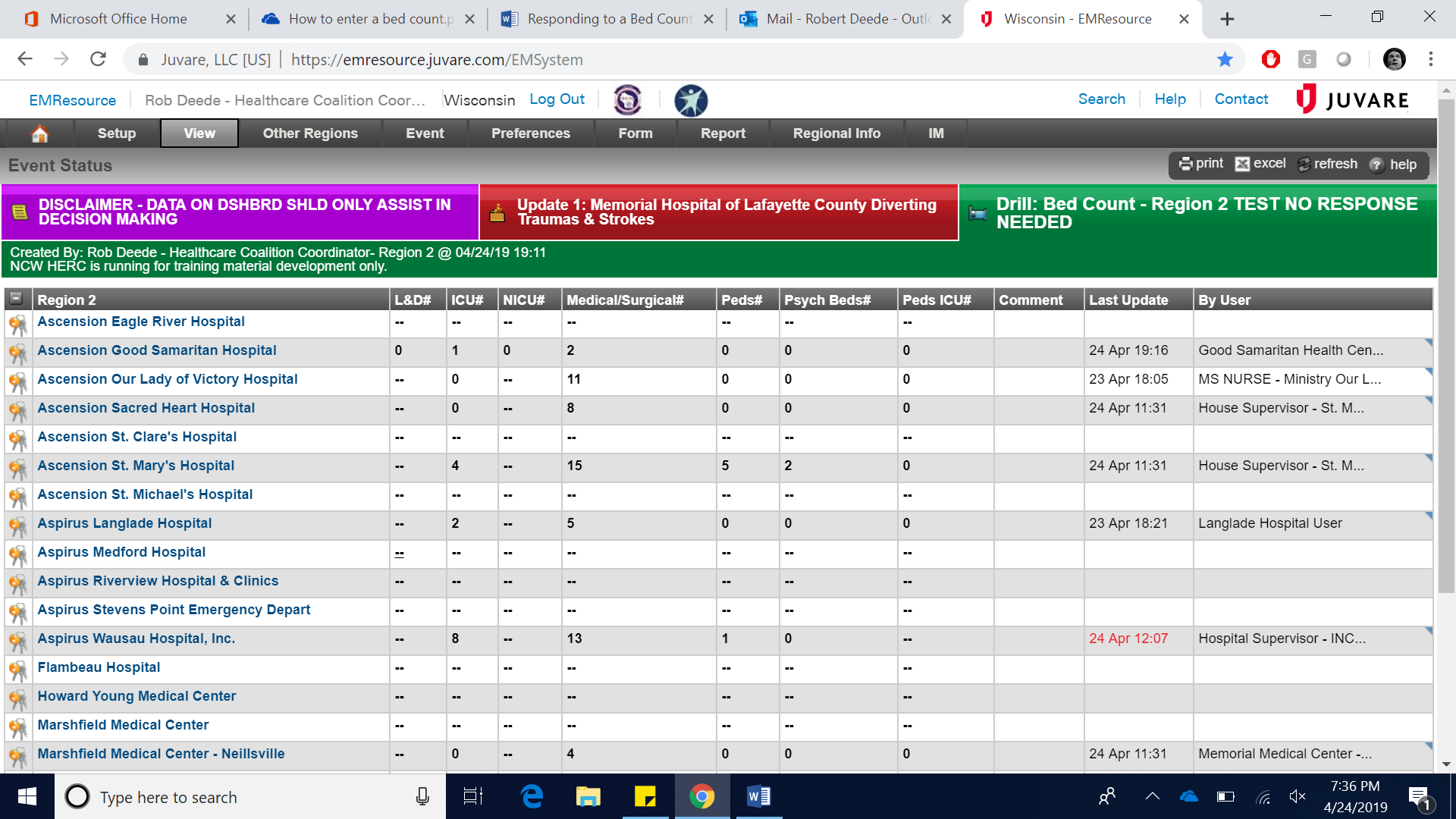 Update your data and click SAVE. Do this until all your availability has been updated. Note you can provide comments. You can confirm that your data entered by viewing “Last Updated”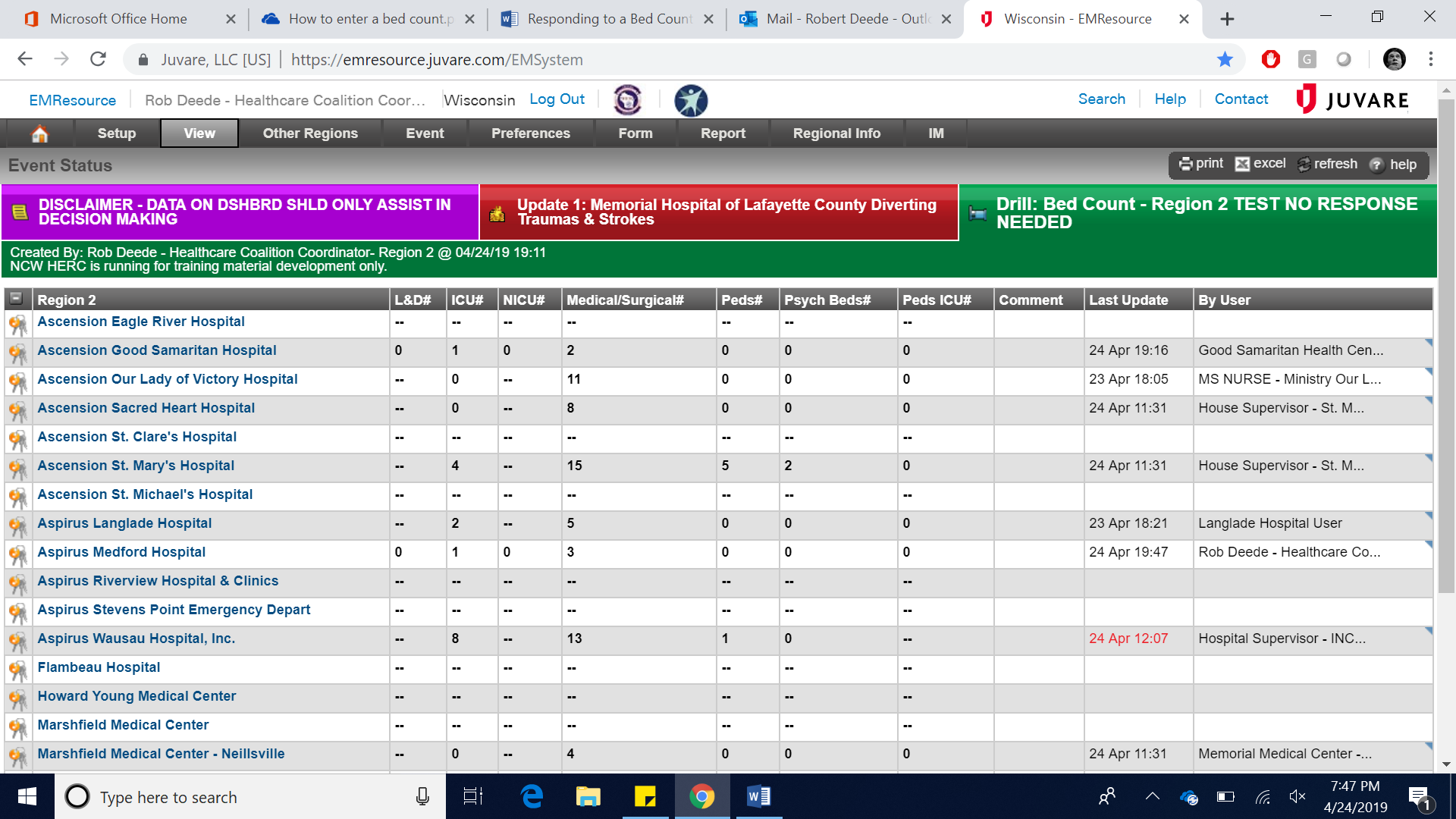 